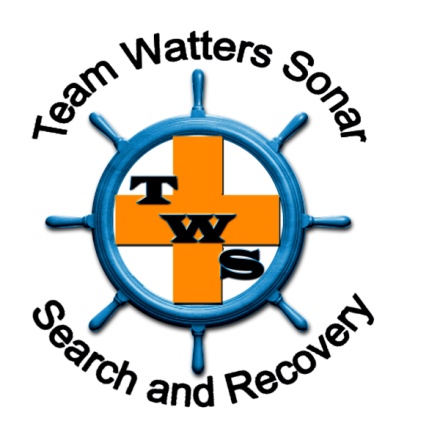                                                 Awards & Recognitions:                           Certificate of AppreciationFrom: Kansas City, Missouri Police DepartmentWhen: June 29, 2017For: Meritorious service rendered to Kansas City, Missouri Police Department in the location of missing person Toni Anderson and her vehicleWhere: Kansas City, MissouriOhio’s Finest Civilian Award 2015From: Fraternal Order of Police of Ohio FoundationWhen: June 19, 2015For: The hard work and our dedication to finding missing person Tony Luzio JrWhere: Columbus, OhioCertificate of CommendationFrom: Ohio Secretary of State Jon HustedWhen: June 19, 2015For: Receiving the Ohio’s Finest Civilian Award 2015Where: Columbus, OhioCivilian CitationFrom: The Buckeye State Sheriff’s AssociationWhen: February 9, 2015For: The hard work and dedication on the missing person case of Tony Luzio JrWhere: Columbus, OhioLetter of ThanksFrom: Delaware County Sheriff’s Office: Detective Jeff BessingerWhen: February 9, 2015For: The assistance in resolving the missing person case of Tony Luzio jrWhere: Columbus, OhioLetter of ThanksFrom: Delaware County Sheriff’s Office: Sheriff Russell martinWhen: October 24, 2014For: Our dedication and hard work assisting them on the disappearance of Tony Luzio Jr, located car and victim on October 21, 2014 [missing 9 ½ years]Where: Columbus, OhioLetter of ThanksFrom: Illinois Department of Natural Resources; Conservation Officer Tim LayWhen: June 6, 2012For: Locating drowning victim of a boating accident on Rend LakeWhere: Sesser, IllinoisLetter of ThanksFrom: Columbia County Sheriff’s Office; LT Chuck BrewingtonWhen: February 3, 2012For: located December drowning victim and stayed over to train them on their Side Image Sonar unitWhere: Olustee, FloridaLetter of GratitudeFrom: St Charles Parrish Sheriff’s Office; Sheriff Greg ChampagneWhen: March 9, 2011For: Located drowning victim in the Mississippi RiverWhere: New Orleans, LouisanaLetter of ThanksFrom: Madison County Sheriff’s Office; Sheriff Robert HertzWhen: June 19, 2010For: Locating drowning victim in Holiday Shores LakeWhere: Holiday Shores, IllinoisCertificate of AppreciationFrom: Tennessee Bureau of InvestigationWhen: January 2, 2010For: Assisting in a homicide investigationWhere: Savannah, TennesseeLetter of ThanksFrom: Collins County Sheriff’s Office; Major Chuck RuckelWhen: January 11, 2010For: locating drowning victimWhere: McKinney, TexasLetter of ThanksFrom: Texas Parks & Wildlife; Captain Gary DuganWhen: December 12, 2008For: Located drowning victim in Richland Chambers LakeWhere: Corsicana, TexasLetter of ThanksFrom: Texas Parks & Wildlife; Captain Garry CollinsWhen: December 8, 2008For: locating drowning victim in Ray Hubbard LakeWhere: Garland, TexasLetter of ThanksFrom: Oklahoma Department of Public Safety; Chief of Patrol Van GuillotteWhen: October 2, 2007For: Assisted Oklahoma Highway patrol in locating and recovering missing boat from boating accident on Kaw LakeWhere: Kaw, OklahomaVolunteer of the Year AwardFrom: Texas EquuSearchWhen: June 2007For: Outstanding Dedication and SupportWhere: Houston, TexasCertificate of AppreciationFrom: Illinois Department of Natural ResourcesWhen: March 22, 2007For: Located 8-year-old drowning victim from a boating accident on Clinton LakeWhere: Clinton, IllinoisAlso received Thank You letters from Illinois Department of Natural Resources Director Rafael Guitierrez and from the Mt Moriah Christian ChurchIn Appreciation AwardFrom: Salem Fire DepartmentWhen: August 12, 2006For: Giving our time to enhance their ability to use side image sonar[training]Where: Salem, WisconsinOutstanding Citizen AwardFrom: Southwestern Illinois Law Enforcement Commission & Southern Illinois Police Chief’s AssociationWhen: January 18, 2006For: May 2005 located vehicle with missing retired school teacher who had been missing for years in the Mississippi RiverWhere: Alton, IllinoisReceived Thank You letter from Alton Chief of Detectives David HayesReceived a Congratulation letter from House of Representative Jerry Costello in January 2006 for receiving the Outstanding Citizen’s Award